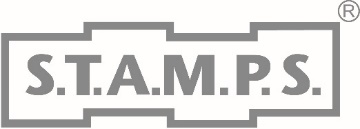 Formularz zwrotuImię i nazwisko:								Data:Nazwa produktu:Data zakupu:Nr zamówienia:Powód zwrotu towaru…………………………………………………………………………………………………………….…………………………………………………………………………………………………………….odstępuję od umowy zakupu i proszę o zwrot ceny towaru na konto nr ………………………………………………………………………………………………………….Podpis